ELA Quick Write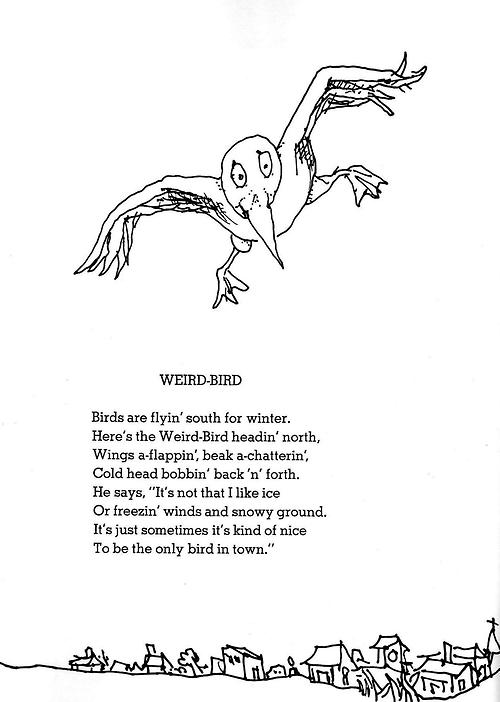 You have 6 minutes. Write about the poem. Sample Questions:What did you like?What did you notice about the poem?How does the poem make you feel?Does the poem make you think of something you’ve seen or heard before? Describe. What do you think is the message behind this poem?